                 OBECNÍ  ÚŘAD  ŽERČICE	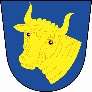 Žerčice 23, 294 46  Semčice,  tel. OÚ: 731871036, 777668024,   e-mail: obec.zercice@seznam.czIČ: 00238953, DIČ: CZ 00238953Informace o odpadovém hospodářství obce ŽERČICE za rok 2021V souladu s ust. § 60 odst. 4) zákona č. 541/2020 Sb., o odpadech, informuje obec Žerčice způsobem umožňujícím dálkový přístup o způsobech a rozsahu odděleného soustřeďování komunálního odpadu, využití a odstranění komunálního odpadu a o možnostech prevence a minimalizace vzniku komunálního odpadu a současně zveřejňuje způsobem umožňujícím dálkový přístup kvantifikované výsledky odpadového hospodářství obce včetně nákladů na provoz obecního systému odpadového hospodářství obce.Podle zákona č. 541/2020 Sb., o odpadech, je komunálním odpadem směsný a tříděný odpad z domácností, zejména papír a lepenka, sklo, kovy, plasty, biologický odpad, dřevo, textil, obaly, odpadní elektrická a elektronická zařízení, odpadní baterie a akumulátory, a objemný odpad, zejména matrace a nábytek, a dále směsný odpad a tříděný odpad z jiných zdrojů, pokud je co do povahy a složení podobný odpadu z domácností. Komunální odpad nezahrnuje odpad z výroby, zemědělství, lesnictví, rybolovu, septiků, kanalizační sítě a čistíren odpadních vod, včetně kalů, vozidla na konci životnosti ani stavební a demoliční odpad.Obec je původcem komunálního odpadu od okamžiku, kdy osoba odloží odpad na místo obcí k tomuto účelu určené. Obec je povinna přebrat veškerý komunální odpad vznikající na jejím území při činnosti nepodnikajících fyzických osob a musí určit místa pro oddělené soustřeďování komunálního odpadu. Mezi odděleně soustřeďované složky komunálního odpadu patří nebezpečné odpady, papír, plasty, sklo, kovy, biologický odpad a jedlé oleje a tuky (od 1.1.2025 rovněž textil).Obecní systém odpadového hospodářství obce Žerčice je nastaven obecně závaznou vyhláškou obce Žerčice č. 1/2021, https://www.zercice.cz/urad/odpad-a-poplatky/vyhlasky-o-odpadech/Obec zavedla a vybírá místní poplatek za komunální odpad, a to na základě obecně závazné vyhlášky obce Žerčice č. 2/2021 o místním poplatku za obecní systém odpadového hospodářství. https://www.zercice.cz/urad/odpad-a-poplatky/vyhlasky-o-odpadech/Způsob a rozsah odděleného soustřeďování komunálního odpadukomunální odpad se třídí na následující složky: papírplastysklokovyjedlé oleje a tukybiologicky rozložitelný odpad rostlinného původuobjemný odpadnebezpečný odpadsběrné nádoby a místa pro odkládání vytříděných složek komunálního odpadu: papír – sběrné nádoby modré barvyplasty – sběrné nádoby žluté barvysklo – sběrné nádoby zelené barvykovy – sběrná nádoba s nápisem „kovy“ (popř. s nápisem obdobného významu)jedlé oleje a tuky – sběrná nádoba s nápisem „jedlé oleje a tuky“ (popř. s nápisem obdobného významu)biologicky rozložitelný odpad rostlinného původu – shromažďovací místo určené obcí (tuto složku komunálního odpadu lze kompostovat na vlastním nebo užívaném pozemku)objemný odpad – velkoobjemové kontejnery přistavené na místech a v termínech stanovených obcí oznámením obecního úřadu (informace zveřejněna též na webových stránkách obce)nebezpečný odpad – se předává pověřené osobě na místech a v termínech stanovených obcí oznámením obecního úřadu (informace zveřejněna též na webových stránkách obce)umístění sběrných nádob pro odkládání vytříděných složek komunálního odpadu a jejich počty: u prodejny Jednota – sběrné nádoby na:papír – 2 ksplasty – 7 kssklo – 1 kskovy – 1 ksjedlé oleje a tuky – 1 ksshromažďovací místo určené pro odkládání biologicky rozložitelného odpadu rostlinného původu: za hřbitovem – pozemek č. 825/1co lze a nelze odkládat do sběrných nádob pro odkládání vytříděných složek komunálního odpadu: papír – sběrné nádoby modré barvy:ANO – patří sem:  reklamní letáky, časopisy, noviny, sešity, krabice, papírové obaly, sáčky a složené nebo roztrhané papírové krabice nebo kartonyNE – nepatří sem: uhlový, mastný, promáčený nebo jakkoliv znečištěný papír, ani vázané obaly knih či použité dětské plenyplasty – sběrné nádoby žluté barvy:ANO – patří sem:  fólie, sáčky, plastové tašky, sešlápnuté PET láhve, obaly od pracích, čistících a kosmetických přípravků, kelímky od jogurtů a mléčných výrobků, balící fólie od spotřebního zboží, obaly od CD disků a další výrobky z plastů (pěnový polystyren nutno vhazovat v menších kusech)NE – nepatří sem: mastné obaly se zbytky potravin nebo čistících přípravků, obaly od žíravin, chemikálií, barev a jiných nebezpečných látek, guma, pěna, podlahové krytiny či novodurové trubky ani plasty obsahující kovsklo – sběrné nádoby zelené nebo bílé barvy:ANO – patří sem:  jakékoliv sklo, například lahve od vína, alkoholických i nealkoholických nápojů, sklenice od kečupů, marmelád či zavařenin, sklo z oken a ze dveříNE – nepatří sem: keramika a porcelán, autosklo, zrcadla, drátované sklo, zlacená a pokovovaná sklaPokud jsou v obci zelená a bílá sběrná nádoba, patří do bílé nádoby čiré sklo a do zelené nádoby sklo barevné.kovy:ANO – patří sem:  drobný kovový odpad - plechovky od nápojů a konzerv, kovové tuby, alobal, kovové zátky, víčka, krabičky, hřebíky, šroubky, kancelářské sponky, trubky, roury, plechy, hrnceNE – nepatří sem: tuby od past a krémů, znečištěné obaly nebo sáčky od kávy, plechovky od barev, tlakové nádobky se zbytky nebezpečných látek, domácí spotřebiče a jiná vysloužilá zařízení složená z více materiálů, těžké nebo toxické kovy (např. olovo či rtuť)jedlé oleje a tuky:ANO – patří sem:  přepálený rostlinný olej a tuk v pevně uzavřených a neporušených PET lahvíchNE – nepatří sem: motorový olej, živočišné tuky (sádlo, lůj)biologicky rozložitelný odpad rostlinného původu:ANO – patří sem:  ovoce, zelenina a jejich slupky, čajové sáčky, listí, tráva a zahradní odpadNE – nepatří sem: popel, maso, stavební odpadsměsný odpad:Směsným odpadem je komunální odpad, který zbyde po vytřídění komunálního odpadu na složky uvedené výše.Směsný odpad se odkládá do typizovaných sběrných nádob o objemu 110 l, 120 l, 240 l a 1100 l a do a typizovaných plastových pytlů s logem pověřené osoby (svozové společnosti). Na území obce jsou rozmístěny na veřejných prostranstvích odpadkové koše, které jsou určeny pro odkládání drobného směsného odpadu.frekvence a harmonogram svozu komunálního odpadu – svozový kalendář pro rok 2021.směsný odpad – 1x týdně v úterýobjemný odpad – 1 x ročně na jařenebezpečný odpad – 2x ročně na jaře a na podzimplast – 1x týdně: květen až září - pondělí             1x za 14 dní: říjen až duben – lichý týden v pondělípapír – 1x týdně v páteksklo – 1x za 14 dní (sudý týden v pátek)jedlé oleje a tuky – dle objednáníkovy – 1 ročně na jařebiologicky rozložitelný odpad – odvoz dle objednánístavební odpad:Stavební odpad je stavební a demoliční odpad. Stavební odpad není odpadem komunálním. Stavební odpad lze použít, předat či odstranit pouze zákonem stanoveným způsobem. Odstraňování stavebního odpadu si každý zajišťuje sám na své náklady.Využití a odstranění komunálního odpaduKomunální odpad je obcí předáván k dalšímu využití a k odstranění:papír, plasty, sklo jsou předávány svozové společnosti Compag Mladá Boleslav, s.r.o.kovy jsou předávány SD-KOVO Mladá Boleslav, a.s.jedlé oleje a tuky jsou předávány svozové společnosti Compag Mladá Boleslav, s.r.o.biologicky rozložitelný odpad rostlinného původu je předáván: Zemědělská výroba Heřmanský s.r.o.objemný odpad je předáván svozové společnosti Compag Mladá Boleslav, s.r.o.nebezpečný odpad je předáván svozové společnosti Compag Mladá Boleslav, s.r.o.směsný odpad je předáván svozové společnosti Compag Mladá Boleslav, s.r.o.Možnosti prevence a minimalizace vzniku komunálního odpaduV souladu se zákonem č. 541/2020 Sb., o odpadech, je každý povinen při své činnosti předcházet vzniku odpadu, omezovat jeho množství a nebezpečné vlastnosti.Předcházet vzniku odpadu znamená konat tak, že odpad nevzniká nebo že ho vzniká méně. Mezi předcházení vzniku patří i kroky, které omezuji nebezpečnost vznikajícího odpadu či jeho dopady na životní prostředí a lidské zdraví.K nejúčinnějším způsobům redukce množství odpadů v domácnostech patří:používat nabíjecí baterie místo jednorázovýchvyhnout se jednorázovým nákupním taškámomezení zbytečných obalů a výrobků na jedno použitíodmítnutí nevyžádané reklamy do poštovních schránekzamezit plýtvání potravinamijednorázově potřebné věci lze často zapůjčitnepotřebné oblečení lze darovat na charitativní účelystarý nábytek lze nabídnout zdarma na internetuzavést domácí kompostovánípoužívat látkové pleny namísto jednorázových.Ministerstvo životního prostředí připravilo pro domácnosti manuál na téma předcházení vzniku odpadu.Kvantifikované výsledky odpadového hospodářství obce Množství komunálního odpadu vyprodukovaného na území obce Žerčice v roce 2021:Náklady na provoz obecního systému odpadového hospodářství obcePřehled nákladů odpadového hospodářství obce Žerčice v roce 2021:Výnosy související s provozem obecního systému odpadového hospodářství obcePřehled výnosů odpadového hospodářství obce Žerčice v roce 2021:Rozdíl mezi náklady a výnosy odpadového hospodářství obce Žerčice v roce 2021 = -299.729,82 Kč.Zpracováno podle stavu ke dni 31.5.2022Druh odpaduMnožství odpadu v tunáchpapír1,71plasty7,898sklo3,342kovy3,14jedlé oleje a tuky0,085biologicky rozložitelný odpad rostlinného původu170,54objemný odpad13,94nebezpečný odpad0,46směsný odpad120,842Druh odpaduNáklady v Kčbiologicky rozložitelný odpad rostlinného původu     37.571 Kčobjemný odpad53.483,94 Kčtříděný odpad – plast, papír, sklo…           129.754,50 Kčnebezpečný odpad15.489,21 Kčsměsný odpad           431.545,67 KčCELKEM           667.844,32 Kčodměna za třídění EKO-KOM, a.s.63.899,50 Kčvybraný poplatek za komunální odpad304.215 KčCELKEM368.114,50 Kč